Nailsea and District Local History Society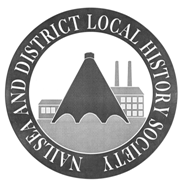 Application Form for New MembersThe Society is an unincorporated Members’ Society and Membership is open without discrimination to any individual in sympathy with the aims of the Society and who pays the relevant subscription (a “Member”).Membership entitles you to free entry to our programme of talks and 2 free copies of our ‘History & Heritage Matters’.Subscriptions are payable on joining and on 1st January each year thereafter. The membership year is for the period 1st January to 31st December. Please complete the Application Form below and send with your cheque to The Membership Secretary, Nailsea & District Local History Society, 20 Sedgemoor Close, Nailsea, BS48 4YR. Cheques should be made payable to Nailsea & District Local History Society. Please tick appropriate amount, complete form in BLOCK LETTERS, then sign and dateSingle Membership  – member living in BS48                                                £15             (     )Single Membership  - member living in other Postal area                               £12            (     )Family Membership  – all areas (2 adults & to include children under 18)      £20            (     )___________________________________________________________________________________________Title:                                                                                     Title:Name(s):                                                                              Name(s):or Initials                                                                              or InitialsSurname:                                                                             Surname:___________________________________________________________________________________________Address:Postcode:(must be entered)Telephone:                                                Email:_______________________________________________________________________________________________I/we* apply for membership of the Nailsea and District Local History Society for the year ending 31st December ………….(insert current year) and enclose my/our* annual subscription of £……………  forSingle/Family* membership.    (* delete as applicable) Signed                                                                                           Date:Signed General Data Protection Regulations 2018The only data (information) held on our members is that provided by them when joining the Society or when renewing their annual subscription. This is held in both digital and paper format for the purpose of collecting subscriptions, issuing the Society Journal and for keeping members informed of news and events. It will not be shared with any other person or group and on leaving the Society can be deleted on request.By signing this form I/we give consent for the Society to use my/our details for the above purpose.